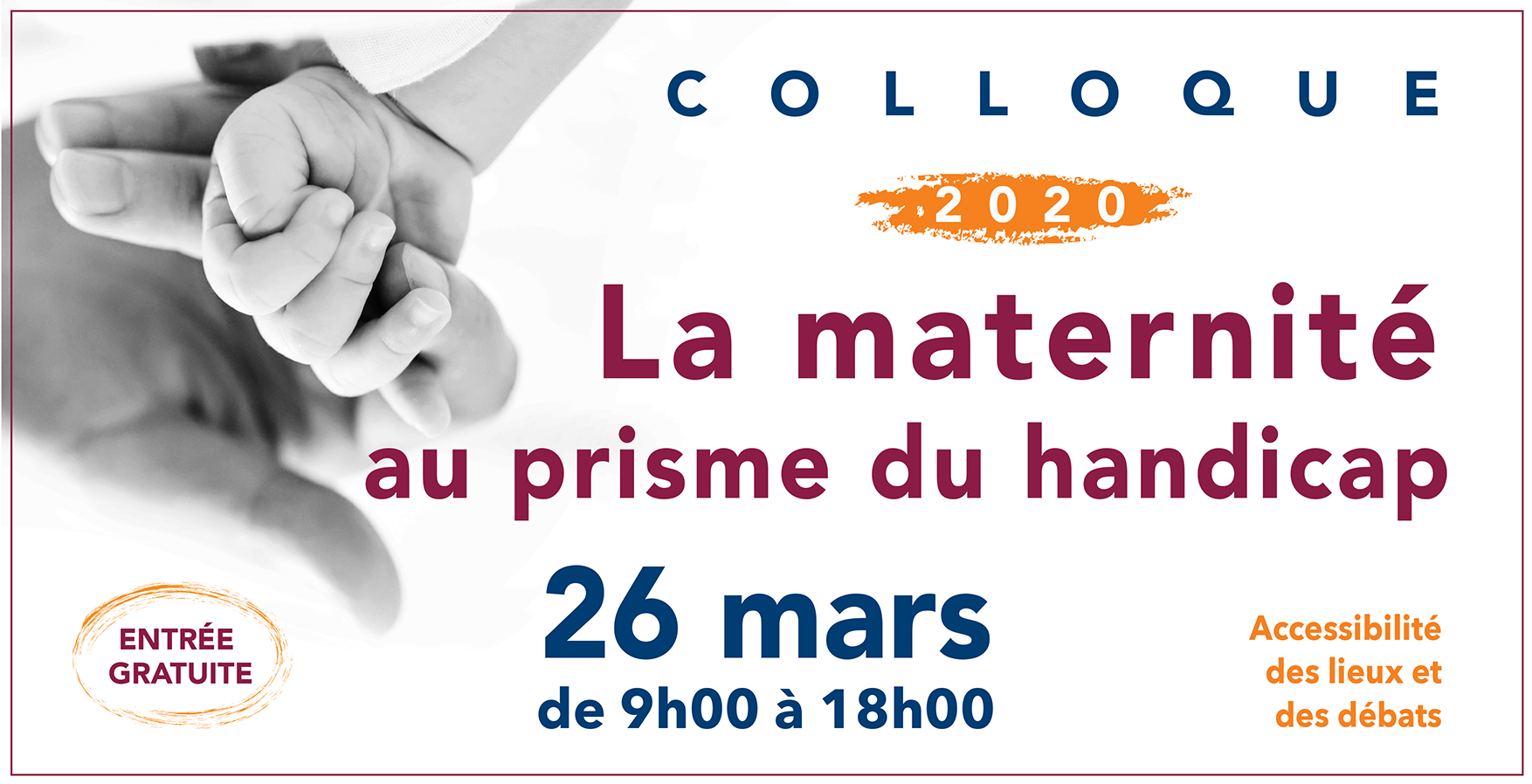 La maternité au prisme du handicap
Colloque - jeudi 26 mars 2020Nombreux sont les tabous autour de la vie affective et sexuelle des personnes handicapées : le désir d’enfant et la maternité en font partie. Être femme, être en situation singulière, être mère ou désirant l’être : que de paramètres à prendre en considération ! Des expert·es (historienne, médecins, sage-femme, puéricultrice, psychomotricienne, psychologue,  membres d’associations concernées, etc.) viendront échanger en premier lieu sur le désir d’enfant, le rôle de l’entourage familial et la place du corps médical dans l’accompagnement du projet parental. Dans un second temps, les échanges porteront sur l’arrivée d’un enfant prédit handicapé et sur la parentalité au prisme du handicap. Date : Jeudi 26 mars 2020Lieu : Patronage Laïque - Maison pour tous - 61, rue Violet - 75015 PARIS Accessibilité des lieux et des débats : traduction en LSF, vélotypie, programmes en caractères agrandis, accompagnement par des bénévoles (à préciser lors de l'inscription)Entrée gratuite – inscription obligatoirePour s’inscrire : https://www.helloasso.com/associations/femmes-pour-le-dire-femmes-pour-agir-fdfa/evenements/colloque-la-maternite-au-prisme-du-handicapPROGRAMME08h30 : Accueil du public09h00 : Ouverture et présentation générale par Blandine BOQUET et Danielle MICHEL-CHICH09h15 : Conférence de Michelle PERROT, historienne : La maternité, entre devoir et désir10h15 : Partie I – Le désir d’enfant 10h20 : Table ronde 1 – Le désir d’enfant, le rôle de l’entourage familial, la place du corps médical dans l’accompagnement, le regard de la société, les propres barrages des parents et les préjugés défavorables de la femme elle-même.Modératrice : Jocelyne VAYSSEProfesseur Marc DOMMERGUES, professeur de gynécologie obstétrique à l’hôpital de la Pitié-Salpêtrière – fil « rouge » de la journée : Consultations pré-conceptionnelles. Béatrice IDIARD-CHAMOIS, sage-femme et mère handicapée - fil « rose » de la journée :Drina CANDILIS-HUISMAN, psychologue, psychanalyste, maître de conférences, Université Paris-Diderot (présence à confirmer) : désir de grossesse.Grâce MPONDO, conseillère conjugale et familiale, spécialisée dans le  conseil des personnes handicapées : entretien pré-conceptionnel.12h : Discussion avec le public12h30 : Déjeuner libre13h30 : Accueil du public 14h00 : Ouverture de l’après-midi : Extrait de Fragments ex nihilo, de Laura PELERINS lu par Tessa VOLKINE, actrice 14h1 5 : Introduction Suzanne ROBERT-OUVRAY, psychomotricienne, docteure en psychologie clinique et psychothérapeute d'enfants, autrice d'ouvrages concernant la vie affective de l'enfant. Elle enseigne la psychomotricité à l'école de psychomotricité de la Faculté de Médecine de la Pitié-Salpêtrière.Le développement du bébé autour de l’obstacle multiple : Une grossesse « précieuse » 14h45  Partie II – Lorsque le handicap apparaît… 14h50 Table ronde 2 - L’annonce du handicap pendant la grossesse ou en périnatalModératrice : Blandine BOQUET.Professeur Marc DOMMERGUES, professeur de gynécologie obstétrique à l’hôpital Pitié Salpêtrière – fil « rouge » de la journée : consultations  pré-natales en fonction du handicap Béatrice IDIARD-CHAMOIS, sage-femme et mère singulière - fil « rose » de la journée Docteure Géraldine VIOT, généticienne : L’annonce du handicap de l’enfant aux parents. Suzanne ROBERT-OUVRAY, psychomotricienne, docteure en psychologie clinique et pédo-psychothérapeute : Une note d’espoir !Annie-Claude MIARA, mère d’un homme handicapé.15h45 : Discussion avec le public16h : Table ronde 3 – Quand le handicap s’invite dans la famille… La parentalité dans les couples où au moins un des parents est handicapé. Place des parents d’un enfant handicapé. Modératrice : Florence TALBIProfesseur Marc DOMMERGUES – professeur de gynécologie obstétrique à l’hôpital de la Pitié Salpêtrière – fil « rouge » de la journée : focus sur une étude Béatrice IDIARD-CHAMOIS, sage-femme et mère singulière – fil « rose » de la journéeMartine VERMILLARD GATEAU, puéricultrice et coordinatrice du Service d'Accompagnement à la Parentalité des Personnes Handicapées (SAPPH) à l’Institut de Puériculture de Paris : une expérience en or construite à partir de la visite en PMI d’une mère aveugle => adaptation ergonomiqueFlorence MEJECASE, présidente de l'association Handiparentalité et Sonia-Myriam AUBERT (mère relai sur Paris) : le rôle du pèreAnne-Marie VIOSSAT, mère d’une femme polyhandicapée 17h15 : Conclusion Intervention de Drina CANDILIS-HUISMAN, psychologue, psychanalyste, maître de conférences, Université de Paris-Diderot et Béatrice IDIARD-CHAMOIS17h30 : Discussion avec le public18H00 ClôtureCe programme est donné sous réserve de modifications.